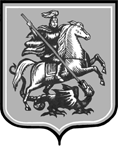 ГОСУДАРСТВЕННОЕ БЮДЖЕТНОЕ ОБЩЕОБРАЗОВАТЕЛЬНОЕ УЧРЕЖДЕНИЕ ГОРОДА МОСКВЫ «ШКОЛА № 1996»(ГБОУ Школа № 1996)Капотня, 5 квартал, д. 28, Москва, 109649Тел./факс (495) 355-65-29. E-mail: 1996@edu.mos.ruСочинение «Мой дедушка - герой»Исполнитель: Зубавленко Александра Класс 9 Руководитель: учитель русского языка и литературы Макеева Людмила НиколаевнаМосква, 2015На фотографии изображен мой дедушка, Зубавленко Василий Иванович. Он родился 21 октября 1922 года в селе Песчанка Самойловского района Саратовской  области. До войны мой дедушка работал киномехаником. 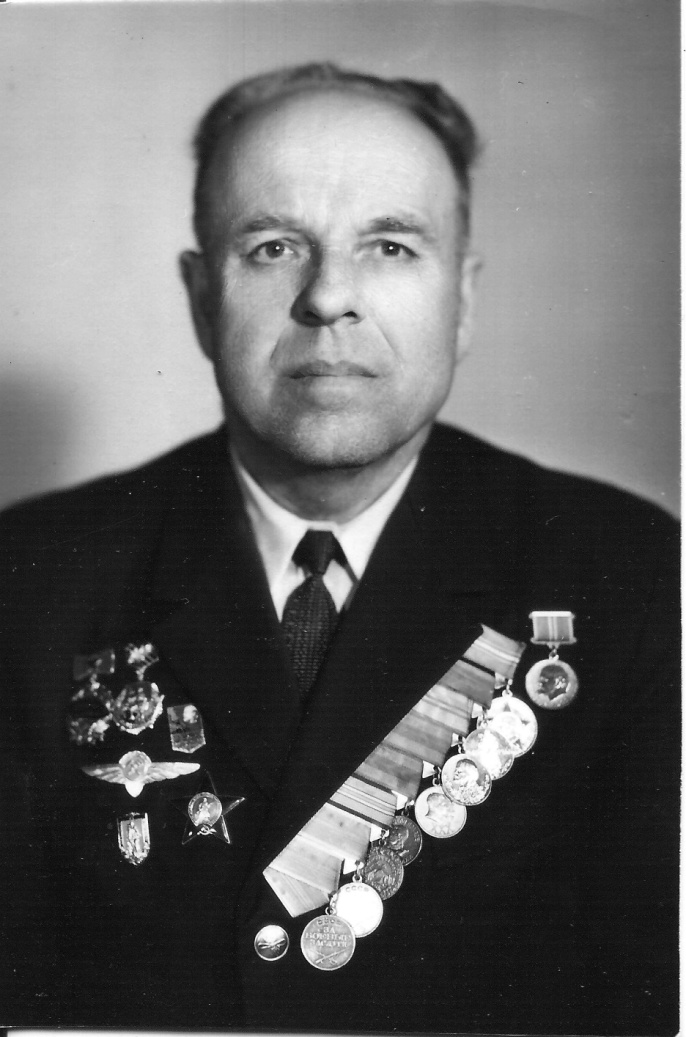 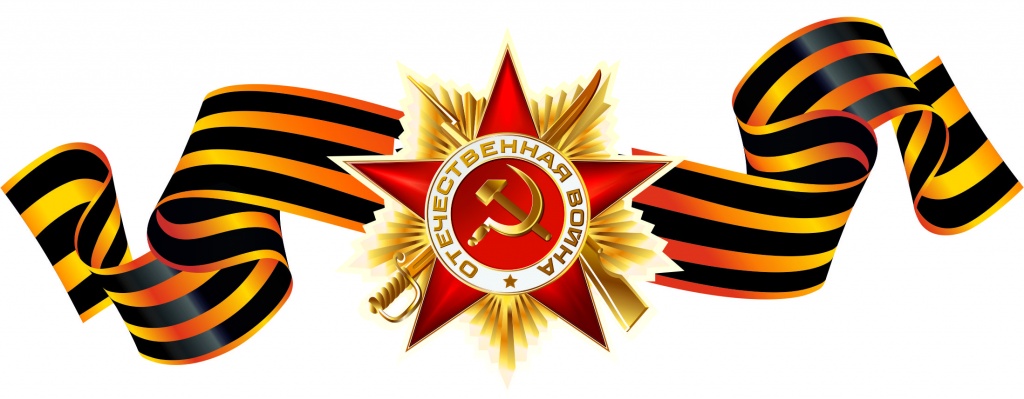 В 1941 году его призвали на фронт. Вначале он был курсантом авиашколы в Чкаловске, а с июля 1942 года стал старшим сержантом технической службы авиационного полка первой авиаэскадрильи.  Во время боевых действий обеспечил 158  боевых вылетов. На подготовленных им самолётах, лётчики сбили 6 самолётов противника, из них 2 самолёта разведчика на больших высотах. Мама мне рассказывала, что он произвёл в полевых условиях 4 текущих и 8 мелких ремонтов самолётов. За эти заслуги и был награждён медалью «За боевые заслуги». 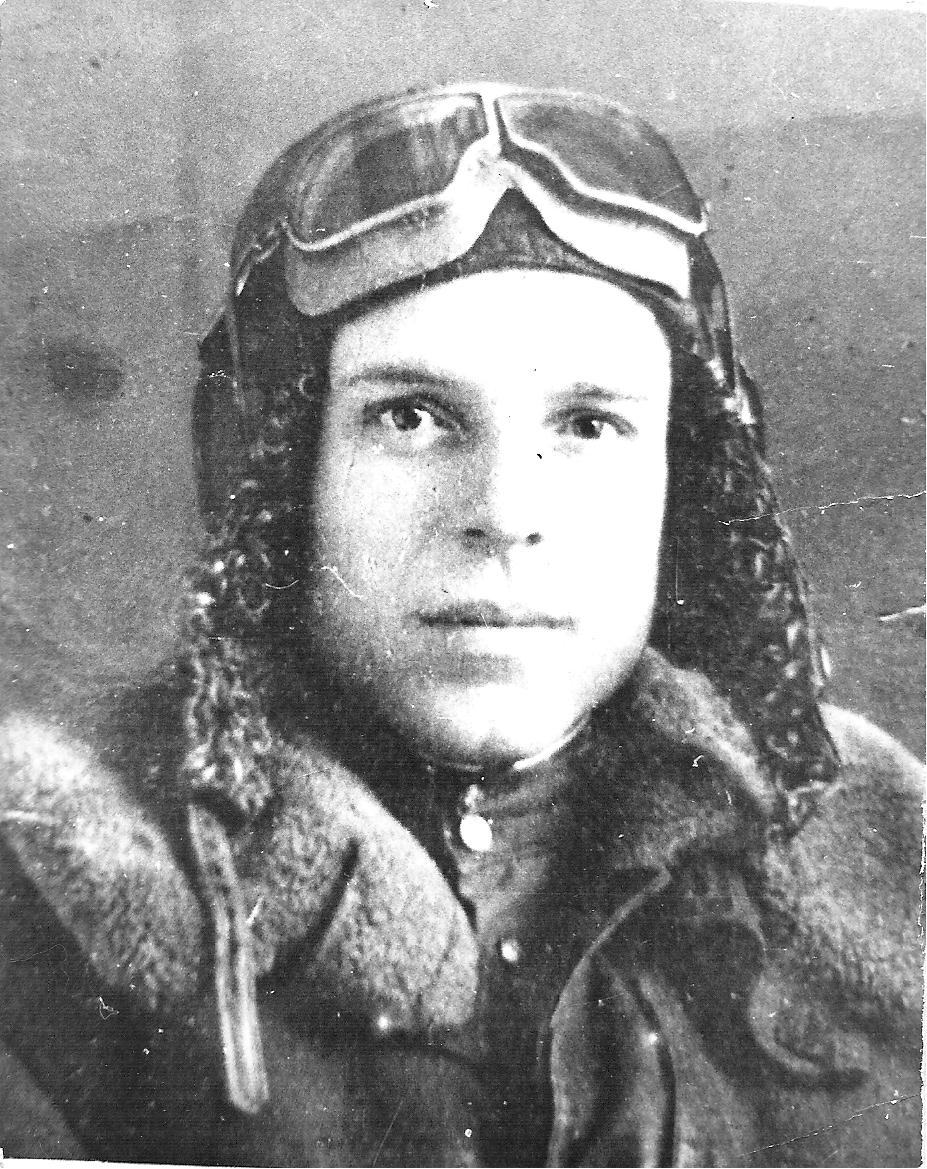 Зубавленко Василий Иванович награждён орденом Красной Звезды,  Орденом Отечественной войны второй степени, медалями за отвагу, за оборону Кавказа. Всего у него 27 медалей.  Мой дед освобождал города  Грозный, Киев, а 27 июля 1944 года – Львов. Всю войну прошёл в войсках противовоздушной обороны. После войны стал офицером и обслуживал уже реактивные самолёты.Я горжусь своим дедушкой! Сегодня мы должны сделать все, чтобы увековечить память о героях Великой Отечественной войны! Я всегда буду помнить и чтить тех людей, которые приближали день Победы.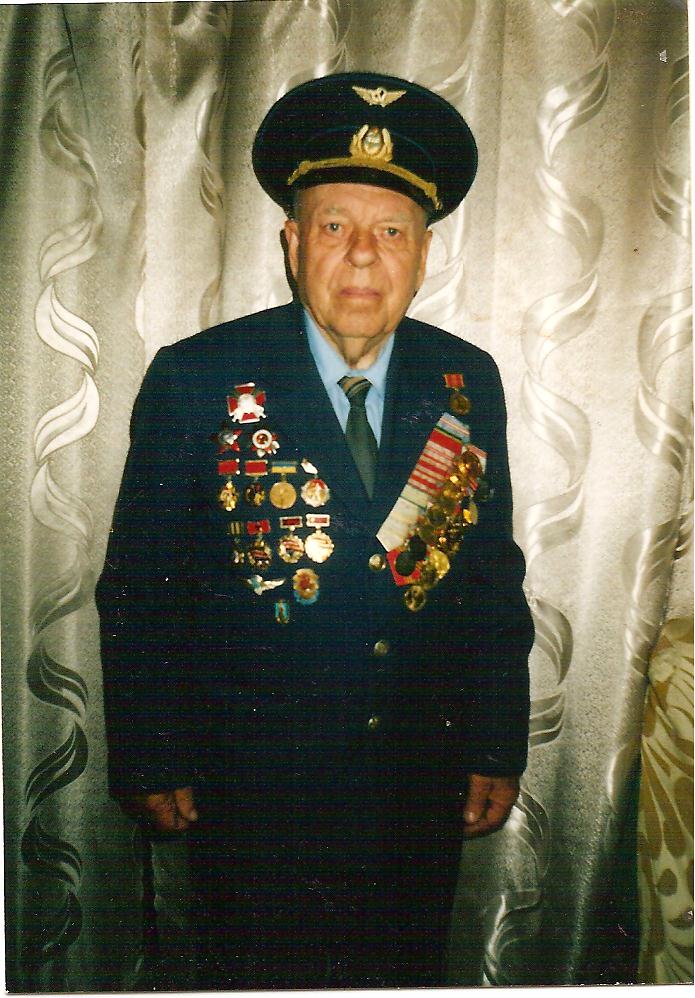 